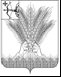 РОССИЙСКАЯ ФЕДЕРАЦИЯДУМА КИКНУРСКОГО МУНИЦИПАЛЬНОГО ОКРУГА   КИРОВСКОЙ ОБЛАСТИпервого созываРЕШЕНИЕО назначении конкурса по отбору кандидатур на должность главыКикнурского муниципального округа Кировской областиВ соответствии с Федеральным законом от 06.10.2003 № 131-ФЗ «Об общих принципах организации местного самоуправления в Российской Федерации», Законом Кировской области от 20.12.2019 № 331-ЗО «О преобразовании некоторых муниципальных образований Кировской области и наделении вновь образованных муниципальных образований статусом муниципального округа»,  Положением о порядке проведения конкурса по отбору кандидатур на должность главы Кикнурского муниципального округа  Кировской области, утверждённым решением Думы Кикнурского муниципального округа от 17.09.2020  № 1-13 (далее – Положение), Дума Кикнурского муниципального округа РЕШИЛА:1. Назначить конкурс по отбору кандидатур на должность главы Кикнурского муниципального округа Кировской области (далее – Конкурс) на 12.10.2020  в 09:00 по адресу: Кировская область, пгт Кикнур, ул. Советская, 36 (здание администрации района).2. Документы кандидатов на должность главы Кикнурского муниципального округа Кировской области принимаются конкурсной комиссией с 18.09.2020 по 07.10.2020 с  09:00 до 17:00 в рабочие дни по адресу: Кировская область, пгт Кикнур, ул. Советская, 36 (здание администрации района), кабинет № 36.В случае представления документов для участия в конкурсе только от одного кандидата, срок приема документов может быть продлен на 5 рабочих дней.3. Опубликовать объявление о Конкурсе не позднее 17 сентября 2020 года на официальном сайте Кикнурского муниципального района Кировской области в информационно-телекоммуникационной сети «Интернет»: http://кикнурский-район.рф.4. Возложить обязанности по организационному и техническому обеспечению деятельности Конкурсной комиссии на отдел по организационно-правовым и кадровым вопросам администрации Кикнурского муниципального района Кировской области.5. Контроль за выполнением настоящего решения возложить на председателя Думы Кикнурского муниципального округа Кировской области Сычева Василия Николаевича.6. Настоящее решение вступает в силу со дня его официального опубликования.Председатель Думы Кикнурскогомуниципального округа          В.Н. СычевГлава Кикнурскогорайона           С.Ю. ГалкинОбъявление о проведении конкурса по отбору кандидатур на должность главы Кикнурского муниципального округа Кировской областиДума Кикнурского муниципального округа Кировской области объявляет конкурс по отбору кандидатур на должность главы Кикнурского муниципального округа Кировской области (далее – Конкурс), который состоится 12 октября 2020 года в 09:00 часов по адресу: Кировская область, пгт Кикнур, ул. Советская, 36 (здание администрации района).Положение о порядке проведения Конкурса утверждено решением Думы Кикнурского муниципального округа Кировской области от 17.09.2020  года № 1-12 «Об утверждении Положения о порядке проведения конкурса по отбору кандидатур на должность главы Кикнурского муниципального округа Кировской области», опубликовано в Сборнике муниципальных правовых актов органов местного самоуправления Кикнурский муниципальный район Кировской области от  17.09.2020 года № 23(138), и размещено на официальном Кикнурского муниципального района Кировской области в информационно-телекоммуникационной сети «Интернет»: http://кикнурский-район.рф.Право на участие в Конкурсе имеют граждане Российской Федерации, достигшие возраста 21 года, которые на день проведения Конкурса не имеют в соответствии с Федеральным законом от 12 июня 2002 года № 67-ФЗ «Об основных гарантиях избирательных прав и права на участие в референдуме граждан Российской Федерации» ограничений пассивного избирательного права для избрания выборным должностным лицом местного самоуправления.К участию в Конкурсе не допускаются граждане:1. Признанные судом недееспособными или содержащиеся в местах лишения свободы по приговору суда.2. Имеющие гражданство иностранного государства либо вид на жительство или иной документ, подтверждающий право на постоянное проживание гражданина Российской Федерации на территории иностранного государства. Указанные граждане вправе участвовать в конкурсе, если это предусмотрено международным договором Российской Федерации.3. Замещавший должность главы Кикнурского муниципального округа Кировской области и ушедший с указанной должности в отставку по собственному желанию, в том числе в связи с избранием его депутатом либо на иную выборную должность, замещение которой несовместимо со статусом главы Кикнурского муниципального округа Кировской области, либо отрешенный от должности главы Кикнурского муниципального округа Кировской области Губернатором Кировской области, если конкурс объявлен в связи с указанными обстоятельствами.4. Осужденные к лишению свободы за совершение тяжких и (или) особо тяжких преступлений и имеющие на момент проведения конкурса неснятую и непогашенную судимость за указанные преступления.5. Осужденные к лишению свободы за совершение тяжких преступлений, судимость которых снята или погашена, - до истечения десяти лет со дня снятия или погашения судимости.6. Осужденные к лишению свободы за совершение особо тяжких преступлений, судимость которых снята или погашена, - до истечения пятнадцати лет со дня снятия или погашения судимости.7. Осужденные за совершение преступлений экстремистской направленности, предусмотренных Уголовным кодексом Российской Федерации, и имеющие на момент проведения конкурса неснятую и непогашенную судимость за указанные преступления, если на таких лиц не распространяется действие подпунктов 4.11.5 и 4.11.6.8. Подвергнутые административному наказанию за совершение административных правонарушений, предусмотренных статьями 20.3 и 20.29 Кодекса Российской Федерации об административных правонарушениях, если конкурс состоится до окончания срока, в течение которого лицо считается подвергнутым административному наказанию.9. При наличии вступившего в силу решения суда о лишении гражданина права занимать муниципальные должности в течение определенного срока - до истечения этого срока.10. Лица, в отношении которых вступившим в силу решением суда установлен факт нарушения ограничений, предусмотренных пунктом 1 статьи 56 Федерального закона № 67-ФЗ «Об основных гарантиях избирательных прав и права на участие в референдуме граждан Российской Федерации» (далее – Федеральный закон № 67-ФЗ), либо совершения действий, предусмотренных подпунктом «ж» пункта 7 статьи 76 Федерального закона № 67-ФЗ, если указанные нарушения либо действия совершены до дня голосования на выборах в течение установленного законом срока полномочий должностного лица, для избрания которого назначены выборы.Условиями Конкурса предусмотрены следующие, являющиеся предпочтительными, требования к уровню профессионального образования и (или) профессиональным знаниям и навыкам для осуществления Главой Кикнурского муниципального округа Кировской области (далее – Глава муниципального округа) полномочий по решению вопросов местного значения муниципального округа:1) по уровню профессионального образования, стажу – наличие высшего образования, наличие стажа муниципальной или государственной службы (либо замещения выборной муниципальной должности, государственной должности субъекта Российской Федерации или государственной должности Российской Федерации) не менее трех лет или стажа работы на руководящих должностях не менее пяти лет.2) по профессиональным знаниям и навыкам – знание кандидатом законодательства Российской Федерации и законодательства Кировской области в сфере местного самоуправления, вопросов местного значения муниципального округа, полномочий органов местного самоуправления муниципального округа и полномочий, переданных органами государственной власти Кировской области, а также владение кандидатом профессиональными навыками планирования, принятия управленческих решений, осуществления контроля за их выполнением, организации работы и взаимодействия с органами государственной власти Кировской области.Граждане, желающие участвовать в Конкурсе, представляют в Конкурсную комиссию:1. Личное заявление в письменной форме об участии в Конкурсе по прилагаемой форме (приложение № 1).2. Собственноручно заполненную и подписанную анкету по форме № 4, утвержденной постановлением Правительства РФ от 06.02.2010 № 63 «Об утверждении Инструкции о порядке допуска должностных лиц и граждан Российской Федерации к государственной тайне» (приложение № 2).3. Копию паспорта или документа, заменяющего паспорт гражданина.4. Копию трудовой книжки или иные копии документов, подтверждающих указанные в заявлении сведения об основном месте работы или службы, о занимаемой должности (роде занятий), а также о том, что кандидат является депутатом.5. Копию документа, подтверждающего сведения об образовании.6. Справку об отсутствии медицинских противопоказаний для работы со сведениями, составляющими государственную тайну, утвержденную приказом Минздравсоцразвития РФ от 26.08.2011 N 989н «Об утверждении перечня медицинских противопоказаний для работы с использованием сведений, составляющих государственную тайну, порядка получения и формы справки об отсутствии медицинских противопоказаний для работы с использованием сведений, составляющих государственную тайну».7. Сведения о размере и об источниках доходов кандидата (каждого кандидата из списка кандидатов), а также об имуществе, принадлежащем кандидату (каждому кандидату из списка кандидатов) на праве собственности (в том числе совместной собственности), о вкладах в банках, ценных бумагах. Указанные сведения представляются по форме согласно приложению 1 к Федеральному закону от 12.06.2002 № 67-ФЗ «Об основных гарантиях избирательных прав и права на участие в референдуме граждан Российской Федерации». Сведения о размере и об источниках доходов кандидата представляются за год, предшествующий проведению конкурса, а сведения об имуществе, принадлежащем кандидату на праве собственности (в том числе совместной собственности), о вкладах в банках, ценных бумагах - по состоянию на первое число месяца, предшествующего месяцу проведения конкурса.8. Сведения о принадлежащем кандидату, его супругу и несовершеннолетним детям недвижимом имуществе, находящемся за пределами территории Российской Федерации, об источниках получения средств, за счет которых приобретено указанное имущество, об обязательствах имущественного характера за пределами территории Российской Федерации кандидата, а также сведения о таких обязательствах его супруга и несовершеннолетних детей по форме, предусмотренной Указом Президента Российской Федерации от 06.06.2013 № 546 «О проверке достоверности сведений об имуществе и обязательствах имущественного характера за пределами территории Российской Федерации, о расходах по каждой сделке по приобретению объектов недвижимости, транспортных средств, ценных бумаг и акций, представляемых кандидатами на выборах в органы государственной власти, выборах глав муниципальных районов и глав городских округов, а также политическими партиями в связи с внесением Президенту Российской Федерации предложений о кандидатурах на должность высшего должностного лица (руководителя высшего исполнительного органа государственной власти) субъекта Российской Федерации» (далее - Указ Президента РФ № 546).9. Сведения о своих расходах, а также о расходах своих супруга и несовершеннолетних детей по каждой сделке по приобретению земельного участка, другого объекта недвижимости, транспортного средства, ценных бумаг, акций (долей участия, паев в уставных (складочных) капиталах организаций), совершенной в течение последних трех лет, если сумма сделки превышает общий доход кандидата и его супруга за три последних года, предшествующих совершению сделки, и об источниках получения средств, за счет которых совершена сделка, по форме, предусмотренной Указом Президента РФ № 546.10. Письменное уведомление о том, что он не имеет счетов (вкладов), не хранит наличные денежные средства и ценности в иностранных банках, расположенных за пределами территории Российской Федерации, не владеет и (или) не пользуется иностранными финансовыми инструментами.11. Справку о наличии (отсутствии) судимости и (или) факта уголовного преследования либо о прекращении уголовного преследования, выданную в соответствии с Административным регламентом Министерства внутренних дел Российской Федерации по предоставлению государственной услуги по выдаче справок о наличии (отсутствии) судимости и (или) факта уголовного преследования либо о прекращении уголовного преследования, утвержденным приказом МВД России от 27.09.2019 № 660.12. Письменное согласие на обработку своих персональных данных в порядке, предусмотренном статьей 9 Федерального закона от 27.07.2006 № 152-ФЗ «О персональных данных».13. Документы о дополнительном профессиональном образовании, о присвоении ученой степени, ученого звания, о награждении наградами и присвоении почетных званий и иные документы, характеризующие его личность и профессиональную подготовку (по желанию кандидата).Документы подаются в конкурсную комиссию одновременно. Документы кандидат обязан представить лично. Документы могут быть представлены по просьбе кандидата иными лицами в случаях, если кандидат болен, содержится в местах содержания под стражей подозреваемых и обвиняемых (при этом подлинность подписи кандидата на заявлении в письменной форме должна быть удостоверена нотариально либо администрацией стационарного лечебно-профилактического учреждения, в котором кандидат находится на излечении, администрацией учреждения, в котором содержатся под стражей подозреваемые и обвиняемые), иных случаях, установленных федеральным законом.Представленные гражданином документы и сведения могут подвергаться проверке Конкурсной комиссией в порядке, установленном законодательством Российской Федерации, законодательством Кировской области.Документы кандидатов на должность главы Кикнурского муниципального округа Кировской области принимаются с 18.09.2020 по 07.10.2020 с 09:00 до 17:00 в рабочие дни по адресу: Кировская область, пгт Кикнур, ул. Советская, 36 (здание администрации района), кабинет № 36.В случае представления документов для участия в конкурсе только от одного кандидата, срок приема документов может быть продлен на 5 рабочих дней.Информацию о Конкурсе можно получить по телефону: 8(83341) 5-14-50.Конкурс проводится в два этапа в течение конкурсного дня, который определен решением представительного органа муниципального образования. Кандидаты участвуют в конкурсе лично.1 этап – тестирование;2 этап – индивидуальное собеседование.Неявка кандидата для участия в конкурса считается отказом от участия в конкурсе.Претендент не допускается к участию в Конкурсе в следующих случаях:1) несоответствия условиям участия в Конкурсе, указанным в настоящем объявлении;2) несвоевременного или неполного представления документов, а также представления подложных документов или с нарушением правил их оформления;3) непредставления или представления в неполном объёме, либо недостоверных сведений, содержащихся в документах;4) выявления в процессе проверки, проводимой Конкурсной комиссией, обстоятельств, препятствующих избранию гражданина на должность Главы муниципального округа, содержащихся в действующем законодательстве.Об отказе в допуске к участию в Конкурсе претендент заблаговременно до проведения Конкурса информируется Конкурсной комиссией в письменной форме.Второй этап Конкурса проводится в форме собеседования. При проведении собеседования Конкурсной комиссией могут использоваться не противоречащие законодательству Российской Федерации и законодательству Кировской области единые ко всем конкурсантам методы оценки профессиональных и личностных качеств конкурсантов, позволяющие Конкурсной комиссии оценивать уровень профессионального образования, а также профессиональные знания и навыки, необходимые для исполнения полномочий Главы муниципального округа, деловые и личностные качества конкурсантов.Результаты Конкурса и принятое Конкурсной комиссией решение объявляются после завершения Конкурса.  17.09.2020№1-14                         пгт Кикнур                         пгт Кикнур